PLANTILLA DE ANÁLISIS FODA PERSONAL                 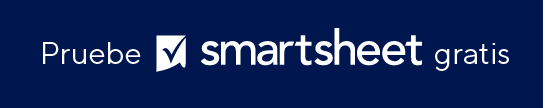 FACTORES INTERNOSFACTORES INTERNOSFORTALEZAS +DEBILIDADES –Hable de sus habilidades, de sus activos y recursos únicos, y de cómo los demás perciben sus atributos positivos.Hable sobre las mejoras que debe realizar, los recursos que le faltan y cómo otros pueden percibir estos atributos negativos.FACTORES EXTERNOSFACTORES EXTERNOSOPORTUNIDADES +AMENAZAS –Enumere las puertas que actualmente están abiertas para usted, las oportunidades que puede capitalizar y cómo sus fortalezas pueden crear nuevas conexiones.Enumere los riesgos dañinos, la competencia y cómo las debilidades conocidas pueden dar lugar a las amenazas.RENUNCIATodos los artículos, las plantillas o la información que proporcione Smartsheet en el sitio web son solo de referencia. Mientras nos esforzamos por mantener la información actualizada y correcta, no hacemos declaraciones ni garantías de ningún tipo, explícitas o implícitas, sobre la integridad, precisión, confiabilidad, idoneidad o disponibilidad con respecto al sitio web o la información, los artículos, las plantillas o los gráficos relacionados que figuran en el sitio web. Por lo tanto, cualquier confianza que usted deposite en dicha información es estrictamente bajo su propio riesgo.